Монтаж фитинговПоследовательность действий при монтаже
1. Отрежьте трубу перпендикулярно ее оси, пользуйтесь специальным инструментом

2. Наденьте гильзу на трубу таким образом, чтобы внутренняя фаска была обращена к месту соединения.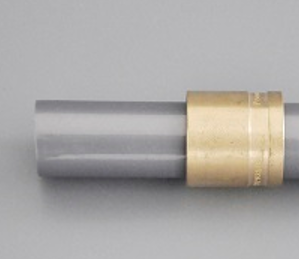 
3. Вставьте инструмент в трубу до упора с расширительной насадкой соответствующего диаметра.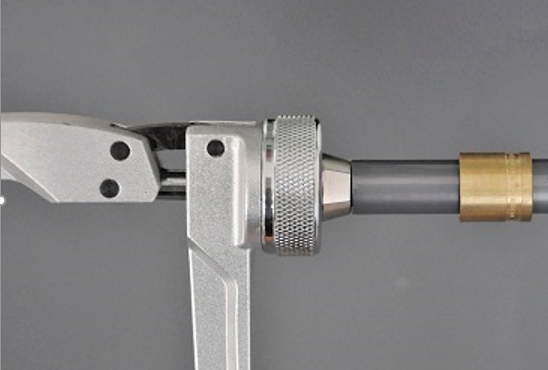 
Выполните развальцовку в два-три приема с поворотом насадки расширителя на 30˚ перед каждым сгибанием.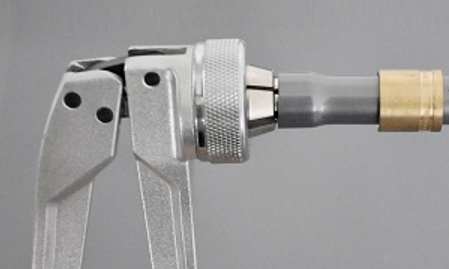 
4. Вставьте фитинг в трубу до предпоследнего буртика штуцера.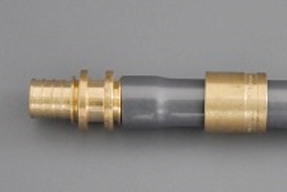 
5. Надвиньте гильзу на фитинг до упора, применяя насадки пресс-аппарата соответствующих диаметров.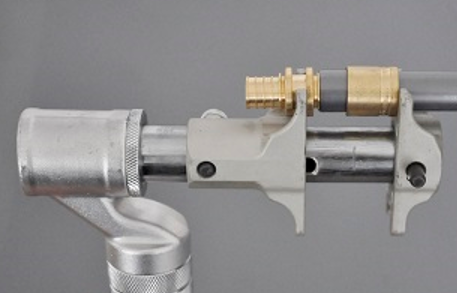 
Окончание запрессовки. Гильза и фитинг должны плотно прилегать друг к другу без зазора.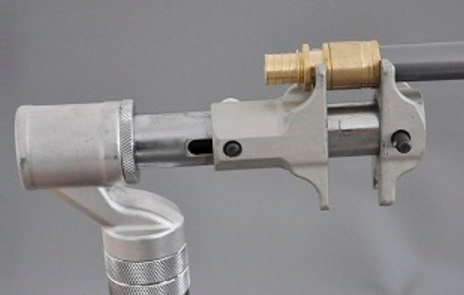 
6. Готовое соединение.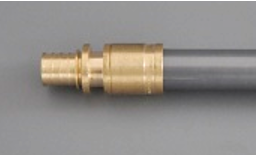 